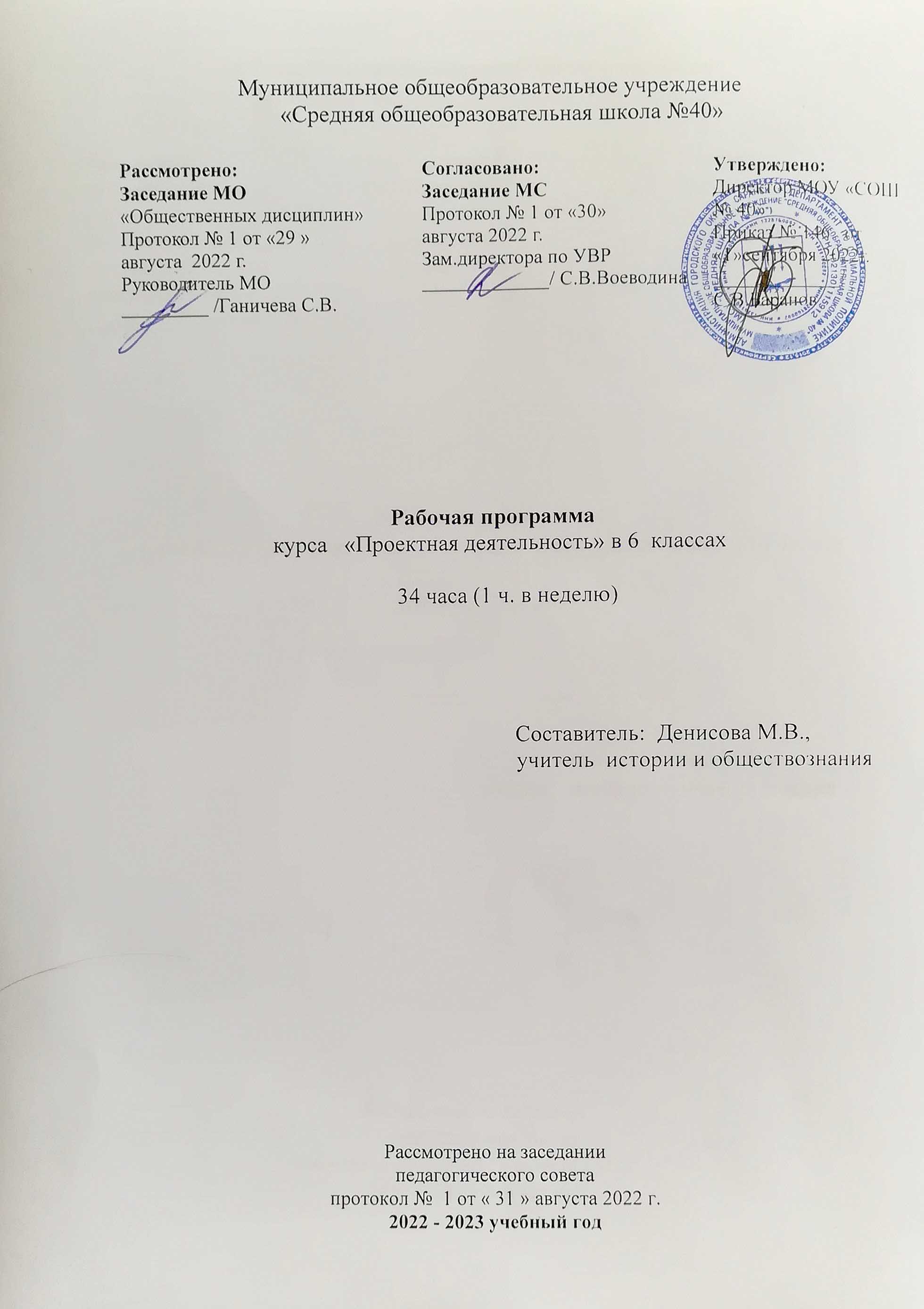 Программа  курса «Проектная деятельность» для 6 классаЗнание составляется из мелких крупинок ежедневного опыта.Д.И.ПисаревНовые стандарты образования предполагают внесение значительных изменений в структуру и содержание, цели и задачи образования, смещение акцентов с одной задачи — вооружить учащегося знаниями — на другую — формировать у него общеучебные умения и навыки как основу учебной деятельности. Учебная деятельность школьника должна быть освоена им в полной мере, со стороны всех своих компонентов: ученик должен быть ориентирован на нахождение общего способа решения задач (выделение учебной задачи), хорошо владеть системой действий, позволяющих решать эти задачи (учебные действия); уметь самостоятельно контролировать процесс своей учебной работы (контроль) и адекватно оценивать качество его выполнения (оценка), только тогда ученик становится субъектом учебной деятельности.Одним из способов превращения ученика в субъект учебной деятельности является его участие в исследовательской и проектной деятельности. Проектно-исследовательская деятельность является средством освоения действительности, её главные цели – установление истины, развитие умения работать с информацией, формирование исследовательского стиля мышления. Результатом этой деятельности является формирование познавательных мотивов, исследовательских умений, субъективно новых для учащихся знаний и способов деятельности.   Исследовательская практика ребенка интенсивно может развиваться в сфере дополнительного образования на внеклассных и внеурочных занятиях.     Исследовательская деятельность позволяет привлекать к работе разные категории участников образовательного процесса (учащихся, родителей, учителей), создает условия для работы с семьей, общения детей и взрослых, их самовыражения и самоутверждения, развития творческих способностей, предоставляет возможность для отдыха и удовлетворения своих потребностей.Актуальность проектной деятельности сегодня осознается всеми. ФГОС нового поколения требует использования в образовательном процессе технологий деятельностного типа, методы проектно-исследовательской деятельности определены как одно из условий реализации основной образовательной программы  общего образования.Актуальность программы также обусловлена ее методологической значимостью. Знания и умения, необходимые для организации проектной и исследовательской деятельности, в будущем станут основой для организации научно-исследовательской деятельности в вузах, колледжах, техникумах и т.д.        Программа позволяет реализовать актуальные в настоящее время компетентностный, личностно-ориентированный,  деятельностный подходы.  Цель и задачи курса «Проектная деятельность»        Цель программы: создание условий для успешного освоения учениками основ проектно-исследовательской деятельности.        Задачи программы:формировать представление об исследовательском обучении как ведущем способе учебной деятельности; обучать специальным знаниям, необходимым для проведения самостоятельных исследований;формировать и развивать умения и навыки исследовательского поиска;развивать познавательные потребности и способности, креативность,развивать  коммуникативные навыки (партнерское общение);формировать навыки работы с информацией (сбор, систематизация, хранение, использование);формировать умения оценивать свои возможности, осознавать свои интересы и делать осознанный выбор.В процессе прохождения курса формируются умения и навыки самостоятельной исследовательской деятельности; умения формулировать проблему исследования, выдвигать гипотезу; навыки овладения методикой сбора и оформления найденного материала; навыки овладения научными терминами в той области знания, в которой проводиться исследование; навыки овладения теоретическими знаниями по теме своей работы и шире; умения оформлять доклад,  исследовательскую работу.Особенности программы.    Особенностью данной программы является реализация педагогической идеи формирования у школьников умения учиться – самостоятельно добывать и систематизировать новые знания. В этом качестве программа обеспечивает реализацию следующих принципов:Непрерывность дополнительного образования как механизма полноты и целостности образования в целом;Развития индивидуальности каждого ребенка в процессе социального самоопределения в системе внеурочной деятельности;Системность организации учебно-воспитательного процесса;Раскрытие способностей и поддержка одаренности детей.       Основные принципы реализации программы – научность,  доступность,  добровольность, субъектность, деятельностный и личностный подходы, преемственность, результативность, партнерство, творчество и успех.Логика построения программы обусловлена системой последовательной работы по овладению учащимися основами исследовательской деятельности: от осмысления сути исследовательской деятельности – к изучению составных частей исследовательской деятельности. Необходимо, чтобы занятия курса побуждали к активной мыслительной деятельности, учили наблюдать понимать, осмысливать причинно-следственные связи, тем самым вырабатывать собственное отношение к окружающему миру.Проекты различных направлений служат продолжением урока и предусматривают участие всех учащихся в клубной работе, отражаются на страницах учебников, тетрадей для самостоятельных работ и хрестоматий. Метод проектов – педагогическая технология, цель которой ориентируется не только на интеграцию имеющихся фактических знании, но и приобретение новых (порой путем самообразования). Проект – буквально «брошенный вперед», т.е. прототип, прообраз какого-либо объекта или вида деятельности. Проект учащегося – это дидактическое средство активизации познавательной деятельности, развития креативности и одновременно формирование определенных личностных качеств, которые ФГОС  определяет как результат освоения основной образовательной программы общего образования.         Результат проектной деятельности – личностно или общественно значимый продукт:  макет, рассказ, доклад,  концерт, спектакль,  газета, книга, модель, костюм, фотоальбом, оформление стендов, выставок, конференция, электронная презентация, праздник,  комплексная работа и т.д.        Проекты по содержанию могут быть технологические, информационные, комбинированные. В последнем случае учащиеся готовят информационное сообщение и иллюстрируют его изготовленными ими макетами или моделями. По форме проекты могут быть индивидуальные, групповые (по 4–6 человек) и коллективные (классные). По продолжительности проекты бывают краткосрочные и долгосрочные. Разница заключается в объёме выполненной работы и степени самостоятельности учащихся. Чем меньше дети, тем больше требуется помощь взрослых в поиске информации и оформлении проекта.        Выполнение проекта складывается из трёх этапов: разработка проекта, практическая реализация проекта, защита проекта. Наиболее трудоёмким компонентом проектной деятельности является первый этап – интеллектуальный поиск. При его организации основное внимание уделяется наиболее существенной части – мысленному прогнозированию, создание замысла в строгом соответствии с поставленной целью (требованиями). В процессе поиска необходимой информации ученики изучают книги, журналы, энциклопедии, расспрашивают взрослых по теме проекта.     Второй этап работы – это реализация проектного замысла в вещественном виде с внесением необходимых корректировок или практическая деятельность общественно полезного характера.       Главная цель защиты проектной работы – аргументированный анализ полученного результата и доказательство его соответствия поставленной цели или требованиям, выдвинутым в начале работы. Ученики делают сообщение о проделанной работе, а учитель, руководя процедурой защиты проектов, особо следит за соблюдением доброжелательности, тактичности, проявлением у детей внимательного отношения к идеям и творчеству других.Специфика курса.Метод проектов не является принципиально новым в педагогической практике, но вместе с тем его относят к педагогическим технологиям XXI века. Специфической особенностью занятий проектной деятельностью является их направленность на обучение детей  приёмам совместной деятельности в ходе разработки проектов.  Группы умений, которые формирует курс:исследовательские (генерировать идеи, выбирать лучшее решение);социального воздействия (сотрудничать в процессе учебной деятельности, оказывать помощь товарищам и принимать их помощь, следить за ходом совместной работы и направлять ее в нужное русло);оценочные (оценивать ход, результат своей деятельности и деятельности других);информационные (самостоятельно осуществлять поиск нужной информации; выявлять, какой информации или каких умений недостает);презентационные (выступать перед аудиторией; отвечать на незапланированные вопросы; использовать различные средства наглядности; демонстрировать артистические возможности);рефлексивные (отвечать на вопросы: "чему я научился?", "чему мне необходимо научиться?"; адекватно выбирать свою роль в коллективном деле);менеджерские (проектировать процесс; планировать деятельность время, ресурсы; принимать решение; распределять обязанности при выполнении коллективного дела).Проектная деятельность включает в себя следующие этапы:1.  Постановка проблемыПроблема может идти от ребенка , а может направляться учителем, то есть учитель создает такую ситуацию, которая покажет заинтересованность или незаинтересованность детей данной проблемой. В случае принятия ситуации проблема становится личной и уже исходит от самого ребенка.2.  Тема проектаТема (название проекта) должна отражать его основную идею. Важно, что при разработке проекта сначала должна возникнуть проблема, потом определяется тема проекта. Презентация строится иначе: сначала озвучивается тема, потом - проблема, которая определила название проекта.3.  Цель проектаПосле того как из ряда поставленных проблемных вопросов был выбран наиболее значимый, определяется цель проекта.4.  Задачи проектаЧаще всего задачи рассматриваются в следующем ключе:• задачи, связанные с теорией (теоретические задачи: изучить, найти, собрать информацию);• задачи, связанные с моделированием или исследованием (смоделировать изучаемый объект или провести исследование-эксперимент);• задачи, связанные с презентацией (проведение грамотной защиты проекта).При разработке проекта учитель не только ставит задачи, но и обсуждает их с детьми (еще лучше — с участием родителей). В защите проекта задачи обязательно озвучиваются.5.  ГипотезаГипотезу выдвигают исходя из цели.6.  План работыПрежде чем начать практическую разработку проекта (то есть уже определившись с целями и задачами, но еще не начав действовать), мы должны познакомить детей с методами исследования, которыми они будут пользоваться при работе над проектом:• подумать самостоятельно;• посмотреть книги;• спросить у взрослых;• обратиться к компьютеру;• понаблюдать;• проконсультироваться со специалистом;• провести эксперимент;• другие.В защите мы озвучиваем взаимосвязь методов исследования и поставленных задач. Это и есть план действия (то есть практическая реализация задач через методы): при решении первой задачи дети называют методы, которыми пользовались, чтобы разрешить теоретическую задачу, связанную с поиском информации.Чтобы разрешить вторую задачу, связанную с исследованием или моделированием, дети рассказывают о том, какое исследование они проводили или что они смоделировали. Здесь важно четко озвучить итоги эксперимента или объяснить нужность моделирования с разъяснением правомерности выбора материала. Если в проекте участвует несколько человек, то на этом этапе каждый выступающий обязательно должен рассказать о личном вкладе в разработку общего проекта - другими словами, кратко представить свой «подпроект».Реализация третьей задачи - проведение презентации проекта - идет на протяжении всей защиты проекта.7.  Продукт проектаЛогическим итогом любого проекта должно быть представление продукта проекта. Идея проекта, работа над разрешением целей и задач, вдохновение, которое сопутствовало вам на протяжении всей работы, - все это должно найти свое отражение в продукте проекта.Это может быть книга, в которой собрана самая важная и полезная информация по теме проекта; альбом, где представлен алгоритм выполнения какой-то определенной операции; диск с записью или демонстрацией важного этапа проекта; сценарий разработанного мероприятия, каталог, фильм и т.д. Все, что будет представлено как продукт проекта, должно быть значимым не только для создателей и разработчиков проекта, но и для других лиц, чей интерес будет каким-то образом соприкасаться с темой вашего проекта.Таким образом, продукт проекта - это материализованный итог всей работы, который подтверждает значимость проекта в современной жизни.8.  Выводы (итог) проектаЗаканчивается работа над проектом подведением итогов: смогли ли вы добиться поставленной цели или нет, подтвердилась ли гипотеза, довольны ли вы своей работой. Можно озвучить планы на будущее.В процессе прохождения курса формируются умения и навыки самостоятельной исследовательской деятельности; умения формулировать проблему исследования, выдвигать гипотезу; навыки овладения методикой сбора и оформления найденного материала; навыки овладения научными терминами в той области знания, в которой проводиться исследование; навыки овладения теоретическими знаниями по теме своей работы и шире; умения оформлять доклад,  исследовательскую работу.Особенности программы.    Особенностью данной программы является реализация педагогической идеи формирования у школьников умения учиться – самостоятельно добывать и систематизировать новые знания. В этом качестве программа обеспечивает реализацию следующих принципов:Непрерывность дополнительного образования как механизма полноты и целостности образования в целом;Развития индивидуальности каждого ребенка в процессе социального самоопределения в системе внеурочной деятельности;Системность организации учебно-воспитательного процесса;Раскрытие способностей и поддержка одаренности детей.       Основные принципы реализации программы – научность, доступность, добровольность, субъектность, деятельностный и личностный подходы, преемственность, результативность, партнерство, творчество и успех.Логика построения программы обусловлена системой последовательной работы по овладению учащимися основами исследовательской деятельности: от осмысления сути исследовательской деятельности – к изучению составных частей исследовательской деятельности. Необходимо, чтобы занятия курса побуждали к активной мыслительной деятельности, учили наблюдать понимать, осмысливать причинно-следственные связи, тем самым вырабатывать собственное отношение к окружающему миру.Проекты различных направлений служат продолжением урока и предусматривают участие всех учащихся в клубной работе, отражаются на страницах учебников, тетрадей для самостоятельных работ и хрестоматий. Метод проектов – педагогическая технология, цель которой ориентируется не только на интеграцию имеющихся фактических знании, но и приобретение новых (порой путем самообразования). Проект – буквально «брошенный вперед», т.е. прототип, прообраз какого-либо объекта или вида деятельности. Проект учащегося – это дидактическое средство активизации познавательной деятельности, развития креативности и одновременно формирование определенных личностных качеств, которые ФГОС  определяет как результат освоения основной образовательной программы общего образования.         Результат проектной деятельности – личностно или общественно значимый продукт:  макет, рассказ, доклад,  концерт, спектакль,  газета, книга, модель, костюм, фотоальбом, оформление стендов, выставок, конференция, электронная презентация, праздник,  комплексная работа и т.д.        Проекты по содержанию могут быть технологические, информационные, комбинированные. В последнем случае учащиеся готовят информационное сообщение и иллюстрируют его изготовленными ими макетами или моделями. По форме проекты могут быть индивидуальные, групповые (по 4–6 человек) и коллективные (классные). По продолжительности проекты бывают краткосрочные и долгосрочные. Разница заключается в объёме выполненной работы и степени самостоятельности учащихся. Чем меньше дети, тем больше требуется помощь взрослых в поиске информации и оформлении проекта.        Выполнение проекта складывается из трёх этапов: разработка проекта, практическая реализация проекта, защита проекта. Наиболее трудоёмким компонентом проектной деятельности является первый этап – интеллектуальный поиск. При его организации основное внимание уделяется наиболее существенной части – мысленному прогнозированию, создание замысла в строгом соответствии с поставленной целью (требованиями). В процессе поиска необходимой информации ученики изучают книги, журналы, энциклопедии, расспрашивают взрослых по теме проекта.     Второй этап работы – это реализация проектного замысла в вещественном виде с внесением необходимых корректировок или практическая деятельность общественно полезного характера.       Главная цель защиты проектной работы – аргументированный анализ полученного результата и доказательство его соответствия поставленной цели или требованиям, выдвинутым в начале работы. Ученики делают сообщение о проделанной работе, а учитель, руководя процедурой защиты проектов, особо следит за соблюдением доброжелательности, тактичности, проявлением у детей внимательного отношения к идеям и творчеству других.Специфика курса.Метод проектов не является принципиально новым в педагогической практике, но вместе с тем его относят к педагогическим технологиям XXI века. Специфической особенностью занятий проектной деятельностью является их направленность на обучение детей  приёмам совместной деятельности в ходе разработки проектов.  Группы умений, которые формирует курс:исследовательские (генерировать идеи, выбирать лучшее решение);социального воздействия (сотрудничать в процессе учебной деятельности, оказывать помощь товарищам и принимать их помощь, следить за ходом совместной работы и направлять ее в нужное русло);оценочные (оценивать ход, результат своей деятельности и деятельности других);информационные (самостоятельно осуществлять поиск нужной информации; выявлять, какой информации или каких умений недостает);презентационные (выступать перед аудиторией; отвечать на незапланированные вопросы; использовать различные средства наглядности; демонстрировать артистические возможности);рефлексивные (отвечать на вопросы: "чему я научился?", "чему мне необходимо научиться?"; адекватно выбирать свою роль в коллективном деле);менеджерские (проектировать процесс; планировать деятельность время, ресурсы; принимать решение; распределять обязанности при выполнении коллективного дела).Проектная деятельность включает в себя следующие этапы:1.  Постановка проблемыПроблема может идти от ребенка , а может направляться учителем, то есть учитель создает такую ситуацию, которая покажет заинтересованность или незаинтересованность детей данной проблемой. В случае принятия ситуации проблема становится личной и уже исходит от самого ребенка.2.  Тема проектаТема (название проекта) должна отражать его основную идею. Важно, что при разработке проекта сначала должна возникнуть проблема, потом определяется тема проекта. Презентация строится иначе: сначала озвучивается тема, потом - проблема, которая определила название проекта.3.  Цель проектаПосле того как из ряда поставленных проблемных вопросов был выбран наиболее значимый, определяется цель проекта.4.  Задачи проектаЧаще всего задачи рассматриваются в следующем ключе:• задачи, связанные с теорией (теоретические задачи: изучить, найти, собрать информацию);• задачи, связанные с моделированием или исследованием (смоделировать изучаемый объект или провести исследование-эксперимент);• задачи, связанные с презентацией (проведение грамотной защиты проекта).При разработке проекта учитель не только ставит задачи, но и обсуждает их с детьми (еще лучше — с участием родителей). В защите проекта задачи обязательно озвучиваются.5.  ГипотезаГипотезу выдвигают исходя из цели.6.  План работыПрежде чем начать практическую разработку проекта (то есть уже определившись с целями и задачами, но еще не начав действовать), мы должны познакомить детей с методами исследования, которыми они будут пользоваться при работе над проектом:• подумать самостоятельно;• посмотреть книги;• спросить у взрослых;• обратиться к компьютеру;• понаблюдать;• проконсультироваться со специалистом;• провести эксперимент;• другие.В защите мы озвучиваем взаимосвязь методов исследования и поставленных задач. Это и есть план действия (то есть практическая реализация задач через методы): при решении первой задачи дети называют методы, которыми пользовались, чтобы разрешить теоретическую задачу, связанную с поиском информации.Чтобы разрешить вторую задачу, связанную с исследованием или моделированием, дети рассказывают о том, какое исследование они проводили или что они смоделировали. Здесь важно четко озвучить итоги эксперимента или объяснить нужность моделирования с разъяснением правомерности выбора материала. Если в проекте участвует несколько человек, то на этом этапе каждый выступающий обязательно должен рассказать о личном вкладе в разработку общего проекта - другими словами, кратко представить свой «подпроект».Реализация третьей задачи - проведение презентации проекта - идет на протяжении всей защиты проекта.7.  Продукт проектаЛогическим итогом любого проекта должно быть представление продукта проекта. Идея проекта, работа над разрешением целей и задач, вдохновение, которое сопутствовало вам на протяжении всей работы, - все это должно найти свое отражение в продукте проекта.Это может быть книга, в которой собрана самая важная и полезная информация по теме проекта; альбом, где представлен алгоритм выполнения какой-то определенной операции; диск с записью или демонстрацией важного этапа проекта; сценарий разработанного мероприятия, каталог, фильм и т.д. Все, что будет представлено как продукт проекта, должно быть значимым не только для создателей и разработчиков проекта, но и для других лиц, чей интерес будет каким-то образом соприкасаться с темой вашего проекта.Таким образом, продукт проекта - это материализованный итог всей работы, который подтверждает значимость проекта в современной жизни.8.  Выводы (итог) проектаЗаканчивается работа над проектом подведением итогов: смогли ли вы добиться поставленной цели или нет, подтвердилась ли гипотеза, довольны ли вы своей работой. Можно озвучить планы на будущее.СОДЕРЖАНИЕ ПРОГРАММЫ6 класс (34 часа)Введение Что такое проект.Понятие о проектах и исследовательской деятельности учащихся. Важность исследовательских умений  в жизни современного человека. Презентация исследовательских работ учащихся.Понятия: проект, проблема, информацияI. Теоретический блок .Способы мыслительной деятельностиЧто такое проблема.Понятие о проблеме. Упражнение в выявлении проблемы и изменении собственной точки зрения. Игра «Посмотри на мир чужими глазами».Понятия: проблема, объект исследования.Как мы познаём мир.Наблюдение и эксперимент – способы познания окружающего мира. Опыты. Игры на внимание.Понятия: наблюдение, эксперимент, опыт.Удивительный вопрос.Вопрос. Виды вопросов. Ответ. Игра «Угадай, о чем спросили», «Найди загадочное слово». Правила совместной работы в парах.Понятия: вопрос, ответ.Учимся выдвигать гипотезы.Понятие о гипотезе. Её значение в исследовательской работе.  Вопрос и ответ. Упражнения на обстоятельства и упражнения, предполагающие обратные действия. Игра «Найди причину».Понятия: гипотеза, вопрос, ответ.Источники информации.Информация. Источники информации. Библиотека. Работа с энциклопедиями и словарями. Беседа. Правила общения.Понятия: источник информации.Практика: работа с источником информации. Работа с книгой. Работа с электронным пособием.Практика: правила оформления списка использованной литературы. Оформление списка использованных электронных источников.                             Этапы работы в рамках исследовательской деятельностиВыбор темы исследования.Классификация тем. Общие направления исследований. Правила выбора темы исследования.  Цели и задачи исследования.  Отличие цели от задач.  Постановка цели исследования по выбранной теме. Определение задач    для достижения поставленной цели.Соответствие цели и задач теме исследования. Сущность изучаемого процесса, его главные свойства, особенности. Основные стадии, этапы исследования.Методы исследования. Мыслительные операции.Эксперимент. Наблюдение. Анкетирование. Мыслительные  операции, необходимые для учебно-исследовательской деятельности: анализ, синтез, сравнение, обобщение, выводы.  Знакомство с наблюдением как методом исследования. Сфера наблюдения в научных исследованиях. Информация об открытиях, сделанных на основе наблюдений.Практические задания: “Назови все особенности предмета”, “Нарисуй в точности предмет”.Понятия: эксперимент, экспериментирование, анкетирование, анализ, синтез.Сбор материала для исследования.Что такое исследовательский поиск. Способы фиксации получаемых сведений (обычное письмо, пиктографическое письмо, схемы, рисунки, значки, символы и др.).Понятия: способ фиксации знаний, исследовательский поиск, методы исследования.Анализ и синтез. Суждения, умозаключения, выводы .Мыслительные  операции, необходимые для учебно-исследовательской деятельности: анализ, синтез, сравнение, обобщение, суждения, умозаключения, выводы.Практическое занятие,  направленное на развитие умений анализировать свои действия и делать выводы.Обобщение полученных данных.Что такое обобщение. Приемы обобщения. Определения понятиям. Выбор главного. Последовательность изложения.Практические задания: “Учимся анализировать”, “Учимся выделять главное”, “Расположи материал в определенной последовательности”.Понятия: Анализ, синтез, обобщение, главное, второстепенное.II. Практический блок. Мы - исследователи . Самостоятельные (предметные) проекты«Фольклор от самой колыбели», «Детский фольклор», «Сказки в нашей жизни»,«Заочная экскурсия. В гостях у…».Планирование работы.Составление плана работы над проектами. Определение  предмета  и методов исследования в работе над проектом.Обучение анкетированию, социальному опросу, интервьюированию.Составление анкет, опросов. Проведение интервью в группах.Работа в библиотеке с каталогами. Отбор и составление списка литературы по теме исследования.Каталог. Отбор литературы по теме исследования. Выбор необходимой литературы по теме проекта.Работа в компьютерном классе. Обобщение полученных данных Оформление презентации.Работа на компьютере –  структурирование материала, создание презентации. Выпуск брошюры.                       III.  Мониторинг исследовательской деятельности учащихся Подготовка к защите.Психологический аспект готовности к выступлению. Как правильно спланировать сообщение о своем исследовании. Как выделить главное и второстепенное. Культура выступления: соблюдение правил этикета, ответы на вопросы, заключительное слово.  Знакомство с памяткой «Как подготовиться к публичному выступлению». Эталон. Оценка. Отметка. Самооценка.Коллективное обсуждение проблем: “Что такое защита”, “Как правильно делать доклад”, “Как отвечать на вопросы”.Защита проектов. Анализ результатов и качества выполнения проекта. Оценка продвижения учащегося в рамках проекта и оценка продукта.Способы преодоления трудностей.  Конференция.  Выступления учащихся с презентацией своих проектов.Анализ проектно-исследовательской деятельности.Тематическое планирование№п/пТема, раздел, блокКоличество часов1Введение12Теоретический блок- Способы мыслительной деятельности- Этапы работы в рамках исследовательской деятельности193Практический блок- Мы  -  исследователи . Самостоятельные (предметные) проекты84Мониторинг исследовательской деятельности учащихся  634